Publicado en Madrid el 18/01/2017 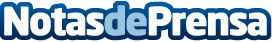 Escuela Náutica Baluma te prepara para obtener el título PEREl título PER es imprescindible si se quiere manejar embarcaciones de recreo y barcos de hasta 15 metros de eslora y 12 millas de distancia. Datos de contacto:Jessica Keiboo918 616 799Nota de prensa publicada en: https://www.notasdeprensa.es/escuela-nautica-baluma-te-prepara-para-obtener Categorias: Nacional Madrid Entretenimiento Nautica http://www.notasdeprensa.es